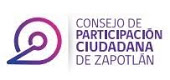 REGISTRO DE ASISTENCIA A LA SESION ORDINARIA 02 DEL CONSEJO MUNICIPAL DE PARTICIPACION CIUDADANA DE ZAPOTLAN EL GRANDE, JALISCO.04 DE SEPTIEMBRE DEL 2019CARGONOMBRE COMPLETOFIRMACONSEJERO PRESIDENTELUIS ENRIQUE SANCHEZ BERNALPRESENTECONSEJERO PROPIETARIOJOSE ANTONIO CHAVEZ SOLANOPRESENTECONSEJERO PROPIETARIOLAURA PATRICIA CHAVEZ FLORES__________CONSEJERO PROPIETARIONORMA HELEN JUAREZPRESENTECONSEJERO PROPIETARIOJOSE ANTONIO GARCIA GODINEZ__________CONSEJERO PROPIETARIORODRIGO AGUILAR CORNEJOPRESENTECONSEJERO PROPIETARIOJAZMIN IVETTE REYES SERRANO__________CONSEJERO SUPLENTEIRIS EVELYN SANTANA SANCHEZPRESENTECONSEJERO SUPLENTECARLOS ALEJANDRO HIDALGO RASMUSSENPRESENTECONSEJERO SUPLENTEJORDAN ROMO PEÑA___________CONSEJERO SUPLENTELUIS DANIEL SALAYES EUSEVIOPRESENTECONSEJERO SUPLENTEANTONIO JIMENEZ DIAZPRESENTECONSEJERO SUPLENTERODOLFO NAVARRO IBARRA___________CONSEJERO SUPLENTESALVADOR MONTAÑEZ SALCEDOPRESENTESECRETARIO  TECNICOJULIAN HERNANDEZ CRISANTOPRESENTE